Spelling test: Year 5Given: 25.2.20Test: 3.3.20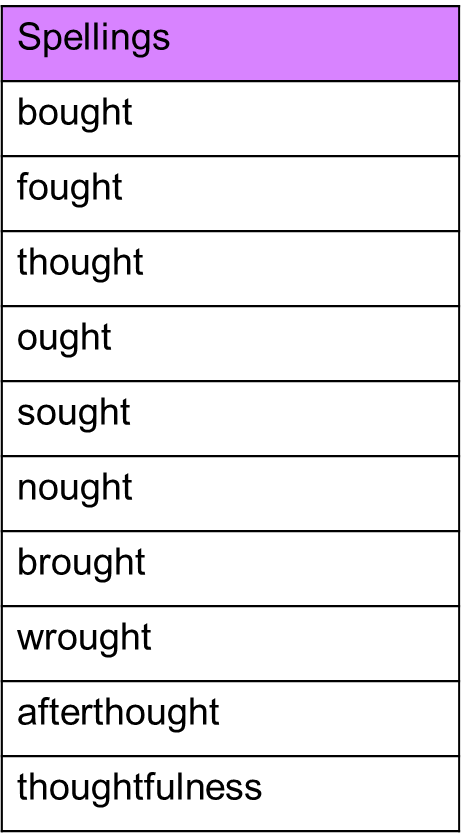 Spelling test: Year 6Given: 25.2.20Test: 3.3.20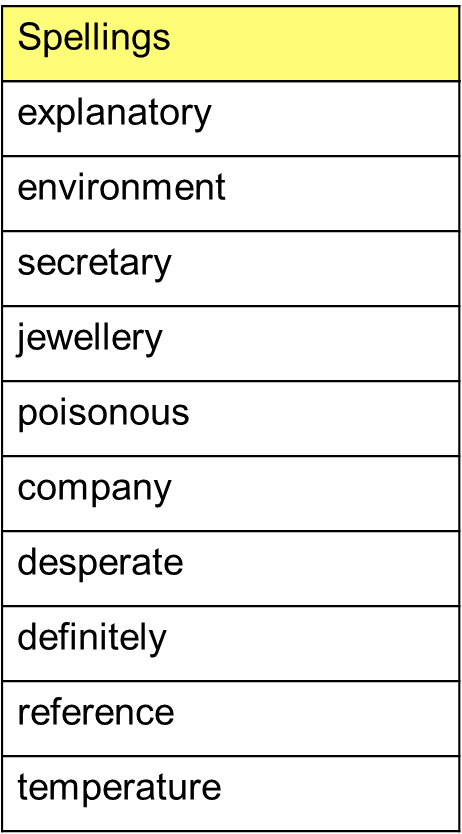 